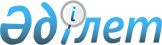 Индер аудандық мәслихатының 2021 жылғы 24 желтоқсандағы № 77-VII "2022-2024 жылдарға арналған Индер ауданының бюджетін бекіту туралы" шешіміне өзгерістер енгізу туралыАтырау облысы Индер аудандық мәслихатының 2022 жылғы 13 желтоқсандағы № 157-VII шешімі
      Индер аудандық мәслихаты ШЕШТІ:
      1. Индер аудандық мәслихатының 2021 жылғы 24 желтоқсандағы № 77-VІІ "2022-2024 жылдарға арналған Индер ауданының бюджетін бекіту туралы" шешіміне (Нормативтік құқықтық актілерді мемлекеттік тіркеу тізілімінде № 162732 болып тіркелген) келесі өзгерістер енгізілсін:
      1-тармақ жаңа редакцияда мазмұндалсын: 
       "1. 2022-2024 жылдарға арналған аудандық бюджеті тиiсiнше 1, 2 және 3-қосымшаларға сәйкес, оның iшiнде 2022 жылға келесідей көлемде бекiтiлсiн:
      1) кірістер – 10 617 166 мың теңге, оның ішінде:
      салықтық түсімдер – 1 395 695 мың теңге;
      салықтық емес түсімдер – 20 412 мың теңге;
      негізгі капиталды сатудан түсетін түсімдер – 5 500 мың теңге;
      трансферттер түсімдері – 9 195 559 мың теңге;
      2) шығындар – 11 311 711 мың теңге;
      3) таза бюджеттік несиелендіру – 7 624 мың теңге, оның ішінде:
      бюджеттік несиелер – 36 756 мың теңге;
      бюджеттік несиелерді өтеу – 29 132 мың теңге;
      4) қаржы активтерімен операциялар бойынша сальдо – 0 теңге, оның ішінде:
      қаржы активтерін сатып алу – 0 теңге;
      мемлекеттің қаржы активтерін сатудан түсетін түсімдер – 0 теңге;
      5) бюджет тапшылығы (профициті) – -702 169 мың теңге;
      6) бюджет тапшылығын қаржыландыру (профицитін пайдалану) – 702 169 мың теңге:
      қарыздар түсімі – 301 134 мың теңге;
      қарыздарды өтеу – 29 132 мың теңге;
      бюджет қаражатының пайдаланылатын қалдықтары – 430 167 мың теңге.".
      4-тармақ жаңа редакцияда мазмұндалсын:
      "4. 2022 жылға жергілікті атқарушы органдарының резерві 5 800 мың теңге сомасында бекітілсін.".
      6-тармақ жаңа редакцияда мазмұндалсын:
      "6. 2022 жылға арналған аудандық бюджетте республикалық бюджеттен 1968 424 мың теңге сомасында ағымдағы нысаналы және нысаналы даму трансферттері көзделгенi ескерілсін.".
      7-тармақ жаңа редакцияда мазмұндалсын:
      "7. 2022 жылға арналған аудандық бюджетте облыстық бюджеттен 2826 899 мың теңге сомасында ағымдағы нысаналы және нысаналы даму трансферттері көзделгенi ескерілсін.".
      көрсетілген шешімнің 1 қосымшасы осы шешімнің қосымшасына сәйкес жаңа редакцияда мазмұндалсын.
      2. Осы шешім 2022 жылдың 1 қаңтарынан бастап қолданысқа енгiзiледi. 2022 жылға арналған аудандық бюджет
					© 2012. Қазақстан Республикасы Әділет министрлігінің «Қазақстан Республикасының Заңнама және құқықтық ақпарат институты» ШЖҚ РМК
				
      Аудандық мәслихат хатшысы

Б. Сапаров
Индер аудандық мәслихатының
2022 жылғы 13 желтоқсандағы
№ 157-VII шешіміне қосымшаИндер аудандық мәслихатының
2021 жылғы 24 желтоқсандағы
№ 77-VІІ шешіміне 1 қосымша
Санаты
Санаты
Санаты
Санаты
Санаты
Санаты
Санаты
Санаты
Сомасы, мың теңге
Сыныбы
Сыныбы
Сыныбы
Сыныбы
Сыныбы
Сыныбы
Сомасы, мың теңге
Iшкi сыныбы
Iшкi сыныбы
Iшкi сыныбы
Iшкi сыныбы
Сомасы, мың теңге
АТАУЫ
АТАУЫ
Сомасы, мың теңге
1 
1 
2
2
3
3
4
4
5
Түсімдер
Түсімдер
10 617 166
1
1
Салықтық түсiмдер
Салықтық түсiмдер
1 395 695
01
01
Табыс салығы
Табыс салығы
619 993
1
1
Корпоративтік табыс салығы
Корпоративтік табыс салығы
32 540
2
2
Жеке табыс салығы
Жеке табыс салығы
587 453
03
03
Әлеуметтiк салық
Әлеуметтiк салық
207 755
1
1
Әлеуметтiк салық
Әлеуметтiк салық
207 755
04
04
Меншiкке салынатын салықтар
Меншiкке салынатын салықтар
550 482
1
1
Мүлікке салынатын салықтар 
Мүлікке салынатын салықтар 
550 482
05
05
Тауарларға, жұмыстарға және қызметтерге салынатын ішкі салықтар
Тауарларға, жұмыстарға және қызметтерге салынатын ішкі салықтар
14 965
2
2
Акциздер
Акциздер
2 400
3
3
Табиғи және басқа да ресурстарды пайдаланғаны үшін түсетін түсімдер
Табиғи және басқа да ресурстарды пайдаланғаны үшін түсетін түсімдер
3 000
4
4
Кәсіпкерлік және кәсіби қызметті жүргізгені үшін алынатын алымдар
Кәсіпкерлік және кәсіби қызметті жүргізгені үшін алынатын алымдар
9 565
08
08
Заңдық маңызы бар әрекеттерді жасағаны және (немесе) оған уәкілеттігі бар мемлекеттік органдар немесе лауазымды адамдар құжаттар бергені үшін алынатын міндетті төлемдер
Заңдық маңызы бар әрекеттерді жасағаны және (немесе) оған уәкілеттігі бар мемлекеттік органдар немесе лауазымды адамдар құжаттар бергені үшін алынатын міндетті төлемдер
2 500
1
1
Мемлекеттік баж
Мемлекеттік баж
2 500
2 
2 
Салықтық емес түсімдер
Салықтық емес түсімдер
20 412
01
01
Мемлекеттік меншіктен түсетін кірістер
Мемлекеттік меншіктен түсетін кірістер
16 412
5
5
Мемлекеттік меншігіндегі мүлікті жалға беруден түсетін кірістер
Мемлекеттік меншігіндегі мүлікті жалға беруден түсетін кірістер
16 400
7
7
Мемлекеттік бюджеттен берілген кредиттер бойынша сыйақылар
Мемлекеттік бюджеттен берілген кредиттер бойынша сыйақылар
12
06
06
Басқа да салықтық емес түсімдер
Басқа да салықтық емес түсімдер
4 000
1
1
Басқа да салықтық емес түсімдер
Басқа да салықтық емес түсімдер
4 000
3
3
Негізгі капиталды сатудан түсетін түсімдер 
Негізгі капиталды сатудан түсетін түсімдер 
5 500
03
03
Жерді және материалдық емес активтерді сату
Жерді және материалдық емес активтерді сату
5 500 
1
1
Жерді сату
Жерді сату
5 000
2
2
Материалдық емес активтерді сату
Материалдық емес активтерді сату
500
4
4
Трансферттердің түсімдері 
Трансферттердің түсімдері 
9 195 559
01
01
Төмен тұрған мемлекеттік басқару органдарынан трансферттер
Төмен тұрған мемлекеттік басқару органдарынан трансферттер
83 256
3
3
Аудандық маңызы бар қалалардың, ауылдардың, кенттердің, ауылдық округтердің бюджеттерінен трансферттер
Аудандық маңызы бар қалалардың, ауылдардың, кенттердің, ауылдық округтердің бюджеттерінен трансферттер
83 256
02
02
Мемлекеттік басқарудың жоғары тұрған органдарынан түсетін трансферттер 
Мемлекеттік басқарудың жоғары тұрған органдарынан түсетін трансферттер 
9 112 303 
2
2
Облыстық бюджеттен түсетін трансферттер 
Облыстық бюджеттен түсетін трансферттер 
9 112 303
Функционалдық топ
Функционалдық топ
Функционалдық топ
Функционалдық топ
Функционалдық топ
Функционалдық топ
Функционалдық топ
Функционалдық топ
Сомасы, мың теңге
Кiшi функция
Кiшi функция
Кiшi функция
Кiшi функция
Кiшi функция
Кiшi функция
Кiшi функция
Сомасы, мың теңге
Бюджеттiк бағдарламалардың әкiмшiсi
Бюджеттiк бағдарламалардың әкiмшiсi
Бюджеттiк бағдарламалардың әкiмшiсi
Бюджеттiк бағдарламалардың әкiмшiсi
Бюджеттiк бағдарламалардың әкiмшiсi
Сомасы, мың теңге
Бағдарлама
Бағдарлама
Бағдарлама
Сомасы, мың теңге
Атауы
Сомасы, мың теңге
1
2
2
3
3
4
4
5
6
Шығындар
11 311 711
01
Жалпы сипаттағы мемлекеттiк қызметтер 
1 445 953
1
1
Мемлекеттiк басқарудың жалпы функцияларын орындайтын өкілді атқарушы және басқа органдар 
188 244
112
112
Аудан (облыстық маңызы бар қала) мәслихатының аппараты
43 210
001
001
Аудан (облыстық маңызы бар қала) мәслихатының қызметiн қамтамасыз ету жөніндегі қызметтер
40 825
003
003
Мемлекеттік органның күрделі шығыстары
533
005
005
Мәслихаттар депутаттары қызметінің тиімділігін арттыру
1 852
122
122
Аудан (облыстық маңызы бар қала) әкiмінің аппараты
145 034
001
001
Аудан (облыстық маңызы бар қала) әкiмінің қызметін қамтамасыз ету жөніндегі қызметтер
143 672
003
003
Мемлекеттік органның күрделі шығыстары
1 362
2
2
Қаржылық қызмет
1 053
459
459
Ауданның (облыстық маңызы бар қаланың) экономика және қаржы бөлімі
1 053
003
003
Салық салу мақсатында мүлікті бағалауды жүргізу
1 018
010
010
Жекешелендіру, коммуналдық меншікті басқару, жекешелендіруден кейінгі қызмет және осыған байланысты дауларды реттеу
35
9
9
Жалпы сипаттағы өзге де мемлекеттiк қызметтер
1 256 656
459
459
Ауданның (облыстық маңызы бар қаланың) экономика және қаржы бөлімі
164 012
001
001
Ауданның (облыстық маңызы бар қаланың) экономикалық саясатын қалыптастыру мен дамыту, мемлекеттік жоспарлау, бюджеттік атқару және коммуналдық меншігін басқару саласындағы мемлекеттік саясатты іске асыру жөніндегі қызметтер
55 819
015
015
Мемлекеттік органның күрделі шығыстары
127
113
113
Төменгі тұрған бюджеттерге берілетін нысаналы ағымдағы трансферттер
108 066
467
467
Ауданның (облыстық маңызы бар қаланың) құрылыс бөлімі
52 995
040
040
Мемлекеттік органдардың объектілерін дамыту
52 995
486
486
Ауданның (облыстық маңызы бар қаланың) жер қатынастары, сәулет және қала құрылысы бөлімі
25 961
001
001
Жергілікті деңгейде жер қатынастары, сәулет және қала құрылысын реттеу саласындағы мемлекеттік саясатты іске асыру жөніндегі қызметтер
25 253
003
003
Мемлекеттік органның күрделі шығыстары
708
492
492
Ауданның (облыстық маңызы бар қаланың) тұрғын үй-коммуналдық шаруашылығы, жолаушылар көлігі, автомобиль жолдары және тұрғын үй инспекциясы бөлімі
922 171 
001
001
Жергілікті деңгейде тұрғын үй-коммуналдық шаруашылық, жолаушылар көлігі, автомобиль жолдары және тұрғын үй инспекциясы саласындағы мемлекеттік саясатты іске асыру жөніндегі қызметтер
71 895
013
013
Мемлекеттік органның күрделі шығыстары
857 
113
113
Төменгі тұрған бюджеттерге берілетін нысаналы ағымдағы трансферттер
849 419
493
493
Ауданның (облыстық маңызы бар қаланың) кәсіпкерлік, өнеркәсіп және туризм бөлімі
21 755
001
001
Жергілікті деңгейде кәсіпкерлікті, өнеркәсіпті және туризмді дамыту саласындағы мемлекеттік саясатты іске асыру жөніндегі қызметтер
21 255
003
003
Мемлекеттік органның күрделі шығыстары
500
801
801
Ауданның (облыстық маңызы бар қаланың) жұмыспен қамту, әлеуметтік бағдарламалар және азаматтық хал актілерін тіркеу бөлімі
69 762
001
001
Жергілікті деңгейде жұмыспен қамту, әлеуметтік бағдарламалар және азаматтық хал актілерін тіркеу саласындағы мемлекеттік саясатты іске асыру жөніндегі қызметтер
41 692
003
003
Мемлекеттік органның күрделі шығыстары
1 615
113
113
Төменгі тұрған бюджеттерге берілетін нысаналы ағымдағы трансферттер
26 455
02
Қорғаныс
8 983
1
1
Әскери мұқтаждар
7 430
122
122
Аудан (облыстық маңызы бар қала) әкімінің аппараты
7 430
005
005
Жалпыға бірдей әскери міндетті атқару шеңберіндегі іс-шаралар
7 430
2
2
Төтенше жағдайлар жөнiндегi жұмыстарды ұйымдастыру
1 553
122
122
Аудан (облыстық маңызы бар қала) әкімінің аппараты
1 553
006
006
Аудан (облыстық маңызы бар қала) ауқымындағы төтенше жағдайлардың алдын алу және оларды жою
771
007
007
Аудандық (қалалық) ауқымдағы дала өрттерінің, сондай-ақ мемлекеттік өртке қарсы қызмет органдары құрылмаған елдi мекендерде өрттердің алдын алу және оларды сөндіру жөніндегі іс-шаралар
782
06
Әлеуметтiк көмек және әлеуметтiк қамтамасыз ету
608 318
1
1
Әлеуметтiк қамсыздандыру
95 828 
801
801
Ауданның (облыстық маңызы бар қаланың) жұмыспен қамту, әлеуметтік бағдарламалар және азаматтық хал актілерін тіркеу бөлімі
95 828
010
010
Мемлекеттік атаулы әлеуметтік көмек
95 828
2
2
Әлеуметтiк көмек 
495 394
801
801
Ауданның (облыстық маңызы бар қаланың) жұмыспен қамту, әлеуметтік бағдарламалар және азаматтық хал актілерін тіркеу бөлімі
495 394
004
004
Жұмыспен қамту бағдарламасы
249 443
006
006
Ауылдық жерлерде тұратын денсаулық сақтау, білім беру, әлеуметтік қамтамасыз ету, мәдениет, спорт және ветеринар мамандарына отын сатып алуға Қазақстан Республикасының заңнамасына сәйкес әлеуметтік көмек көрсету
7 440
007
007
Тұрғын үйге көмек көрсету
1 190
009
009
Үйден тәрбиеленіп оқытылатын мүгедек балаларды материалдық қамтамасыз ету
897
011
011
Жергiлiктi өкілетті органдардың шешiмі бойынша мұқтаж азаматтардың жекелеген топтарына әлеуметтік көмек
115 117
015
015
Зейнеткерлер мен мүгедектерге әлеуметтiк қызмет көрсету аумақтық орталығы
33 567
017
017
Оңалтудың жеке бағдарламасына сәйкес мұқтаж мүгедектерді міндетті гигиеналық құралдармен қамтамасыз ету, қозғалуға қиындығы бар бірінші топтағы мүгедектерге жеке көмекшінің және есту бойынша мүгедектерге қолмен көрсететін тіл маманының қызметтерін ұсыну
31 759
023
023
Жұмыспен қамту орталықтарының қызметін қамтамасыз ету
55 981
9
9
Әлеуметтiк көмек және әлеуметтiк қамтамасыз ету салаларындағы өзге де қызметтер
17 096
492
492
Ауданның (облыстық маңызы бар қаланың) тұрғын үй-коммуналдық шаруашылығы, жолаушылар көлігі, автомобиль жолдары және тұрғын үй инспекциясы бөлімі
1 000
094
094
Әлеуметтік көмек ретінде тұрғын үй сертификаттарын беру
1 000
801
801
Ауданның (облыстық маңызы бар қаланың) жұмыспен қамту, әлеуметтік бағдарламалар және азаматтық хал актілерін тіркеу бөлімі
16 096
018
018
Жәрдемақыларды және басқа да әлеуметтік төлемдерді есептеу, төлеу мен жеткiзу бойынша қызметтерге ақы төлеу
650
050
050
Қазақстан Республикасында мүгедектердің құқықтарын қамтамасыз етуге және өмір сүру сапасын жақсарту
15 446
07
Тұрғын үй- коммуналдық шаруашылық
2 017 690
1
1
Тұрғын үй шаруашылығы
1 740 924 
467
467
Ауданның (облыстық маңызы бар қаланың) құрылыс бөлімі
1 290 587
003
003
Коммуналдық тұрғын үй қорының тұрғын үйін жобалау, салу және (немесе) реконструкциялау
582 747
004
004
Инженерлік-коммуникациялық инфрақұрылымды жобалау, дамыту және (немесе) жайластыру
707 840
492
492
Ауданның (облыстық маңызы бар қаланың) тұрғын үй-коммуналдық шаруашылығы, жолаушылар көлігі, автомобиль жолдары және тұрғын үй инспекциясы бөлімі
450 337
003
003
Мемлекеттік тұрғын үй қорын сақтауды ұйымдастыру
255 481
033
033
Инженерлік-коммуникациялық инфрақұрылымды жобалау, дамыту және (немесе) жайластыру
12 856
098
098
Коммуналдық тұрғын үй қорының тұрғын үйлерін сатып алу
182 000
2
2
Коммуналдық шаруашылық
220 566
492
492
Ауданның (облыстық маңызы бар қаланың) тұрғын үй-коммуналдық шаруашылығы, жолаушылар көлігі, автомобиль жолдары және тұрғын үй инспекциясы бөлімі
220 566
012
012
Сумен жабдықтау және су бұру жүйесінің жұмыс істеуі 
191 946
026
026
Ауданның (облыстық маңызы бар қаланың) коммуналдық меншігіндегі жылу жүйелерін қолдануды ұйымдастыру
28 620
3
3
Елді мекендерді көркейту
56 200
492
492
Ауданның (облыстық маңызы бар қаланың) тұрғын үй-коммуналдық шаруашылығы, жолаушылар көлігі, автомобиль жолдары және тұрғын үй инспекциясы бөлімі
56 200
016
016
Елді мекендердің санитариясын қамтамасыз ету
56 200
08
Мәдениет, спорт, туризм және ақпараттық кеңiстiк
321 630
2
2
Спорт
5 101
457
457
Ауданның (облыстық маңызы бар қаланың) мәдениет, тілдерді дамыту, денешынықтыру және спорт бөлімі
5 101
009
009
Аудандық (облыстық маңызы бар қалалық) деңгейде спорттық жарыстар өткізу 
2 050
010
010
Әртүрлi спорт түрлерi бойынша аудан (облыстық маңызы бар қала) құрама командаларының мүшелерiн дайындау және олардың облыстық спорт жарыстарына қатысуы
3 051
3
3
Ақпараттық кеңiстiк
98 966
456
456
Ауданның (облыстық маңызы бар қаланың) ішкі саясат бөлімі
6 960
002
002
Мемлекеттік ақпараттық саясат жүргізу жөніндегі қызметтер
6 960
457
457
Ауданның (облыстық маңызы бар қаланың) мәдениет, тілдерді дамыту, денешынықтыру және спорт бөлімі
92 006
006
006
Аудандық (қалалық) кiтапханалардың жұмыс iстеуi
92 006
9
9
Мәдениет, спорт, туризм және ақпараттық кеңiстiктi ұйымдастыру жөнiндегi өзге де қызметтер
217 563
456
456
Ауданның (облыстық маңызы бар қаланың) ішкі саясат бөлімі
29 571
001
001
Жергілікті деңгейде ақпарат, мемлекеттілікті нығайту және азаматтардың әлеуметтік сенімділігін қалыптастыру саласында мемлекеттік саясатты іске асыру жөніндегі қызметтер
17 418
003
003
Жастар саясаты саласында іс-шараларды іске асыру
12 015
006
006
Мемлекеттік органның күрделі шығыстары
138
457
457
Ауданның (облыстық маңызы бар қаланың) мәдениет, тілдерді дамыту, денешынықтыру және спорт бөлімі
187 992
001
001
Жергілікті деңгейде мәдениет, тілдерді дамыту, денешынықтыру және спорт саласындағы мемлекеттік саясатты іске асыру жөніндегі қызметтер
18 083
014
014
Мемлекеттік органның күрделі шығыстары
1 300
032
032
Ведомоствалық бағыныстағы мемлекеттік мекемелер мен ұйымдардың күрделі шығыстары
25 000
113
113
Төменгі тұрған бюджеттерге берілетін нысаналы ағымдағы трансферттер
143 609
10
Ауыл, су, орман, балық шаруашылығы, ерекше қорғалатын табиғи аумақтар, қоршаған ортаны және жануарлар дүниесін қорғау, жер қатынастары
89 905
1
1
Ауыл шаруашылығы
28 902
462
462
Ауданның (облыстық маңызы бар қаланың) ауыл шаруашылығы бөлімі
28 902
001
001
Жергілікті деңгейде ауыл шаруашылығы саласындағы мемлекеттік саясатты іске асыру жөніндегі қызметтер
28 502
006
006
Мемлекеттік органның күрделі шығыстары
400
6
6
Жер қатынастары
50 316
486
486
Ауданның (облыстық маңызы бар қаланың) жер қатынастары, сәулет және қала құрылысы бөлімі
50 316
007
007
Жерді аймақтарға бөлу жөніндегі жұмыстарды ұйымдастыру
 50 316
9
9
Ауыл, су, орман, балық шаруашылығы және қоршаған ортаны қорғау мен жер қатынастары саласындағы басқа да қызметтер
10 687
459
459
Ауданның (облыстық маңызы бар қаланың) экономика және қаржы бөлімі
10 687
099
099
Мамандарға әлеуметтік қолдау көрсету жөніндегі шараларды іске асыру
10 687
11
Өнеркәсіп, сәулет, қала құрылысы және құрылыс қызметі
80 490
2
2
Сәулет, қала құрылысы және құрылыс қызметі
80 490
467
467
Ауданның (облыстық маңызы бар қаланың) құрылыс бөлімі
80 490
001
001
Жергілікті деңгейде құрылыс саласындағы мемлекеттік саясатты іске асыру жөніндегі қызметтер
79 891
017
017
Мемлекеттік органның күрделі шығыстары
599
12
Көлік және коммуникация
1 421 638 
1
1
Автомобиль көлігі
1 394 168
492
492
Ауданның (облыстық маңызы бар қаланың) тұрғын үй-коммуналдық шаруашылығы, жолаушылар көлігі, автомобиль жолдары және тұрғын үй инспекциясы бөлімі
1 394 168
020
020
Көлік инфрақұрылымын дамыту
7 804
045
045
Аудандық маңызы бар автомобиль жолдарын және елді мекендердің көшелерін күрделі және орташа жөндеу
1 386 364
9
9
Көлік және коммуникациялар саласындағы өзге де қызметтер
27 470
492
492
Ауданның (облыстық маңызы бар қаланың) тұрғын үй-коммуналдық шаруашылығы, жолаушылар көлігі, автомобиль жолдары және тұрғын үй инспекциясы бөлімі
27 470
037
037
Әлеуметтік маңызы бар қалалық (ауылдық) қала маңындағы және ауданішілік қатынастар бойынша жолаушылар тасымалдарын субсидиялау
27 470
13
Басқалар
68 764 
9
9
Басқалар
68 764
459
459
Ауданның (облыстық маңызы бар қаланың) экономика және қаржы бөлімі
5 800
012
012
Ауданның (облыстық маңызы бар қаланың) жергілікті атқарушы органының резерві
5 800
467 
467 
Ауданның (облыстық маңызы бар қаланың) құрылыс бөлімі
62 964
079
079
"Ауыл-Ел бесігі" жобасы шеңберінде ауылдық елді мекендердегі әлеуметтік және инженерлік инфрақұрылымдарды дамыту
62 964
14
Борышқа қызмет көрсету
227 465
1
1
Борышқа қызмет көрсету
227 465
459
459
Ауданның (облыстық маңызы бар қаланың) экономика және қаржы бөлімі
227 465
021
021
Жергілікті атқарушы органдардың облыстық бюджеттен қарыздар бойынша сыйақылар мен өзге де төлемдерді төлеу бойынша борышына қызмет көрсету
227 465
15
Трансферттер
5 020 875 
1
1
Трансферттер
5 020 875 
459
459
Ауданның (облыстық маңызы бар қаланың) экономика және қаржы бөлімі
5 020 875
006
006
Нысаналы пайдаланылмаған (толық пайдаланылмаған) трансферттерді қайтару
85 431
024
024
Заңнаманы өзгертуге байланысты жоғары тұрған бюджеттің шығындарын өтеуге төменгі тұрған бюджеттен ағымдағы нысаналы трансферттер
4 134 948
038
038
Субвенциялар
553 511
052
052
Қазақстан Республикасы Үкіметінің шешімі бойынша толық пайдаланылуға рұқсат етілген, өткен қаржы жылында бөлінген, пайдаланылмаған (түгел пайдаланылмаған) нысаналы даму трансферттерінің сомасын қайтару
89 041
054
054
Қазақстан Республикасының Ұлттық қорынан берілетін нысаналы трансферт есебінен республикалық бюджеттен бөлінген пайдаланылмаған (түгел пайдаланылмаған) нысаналы трансферттердің сомасын қайтару
157 944
Функционалдық топ
Функционалдық топ
Функционалдық топ
Функционалдық топ
Функционалдық топ
Сомасы, мың теңге
Кiшi функция
Кiшi функция
Кiшi функция
Кiшi функция
Кiшi функция
Сомасы, мың теңге
Бюджеттiк бағдарламалардың әкiмшiсi
Бюджеттiк бағдарламалардың әкiмшiсi
Бюджеттiк бағдарламалардың әкiмшiсi
Сомасы, мың теңге
Бағдарлама
Бағдарлама
Сомасы, мың теңге
Атауы
Сомасы, мың теңге
1
2
3
4
5
6
ІІІ.Таза бюджеттік кредит беру
7 624
Бюджеттік кредиттер
36 756
10
Ауыл, су, орман, балық шаруашылығы, ерекше қорғалатын табиғи аумақтар, қоршаған ортаны және жануарлар дүниесін қорғау, жер қатынастары
36 756
09
Ауыл, су, орман, балық шаруашылығы және қоршаған ортаны қорғау мен жер қатынастары саласындағы басқа да қызметтер
36 756
459
Ауданның (облыстық маңызы бар қаланың) экономика және қаржы бөлімі
36 756
018
Мамандарды әлеуметтік қолдау шараларын іске асыруға берілетін бюджеттік кредиттер
36 756
16
Қарыздарды өтеу
29 132
1
Қарыздарды өтеу
29 132 
459
Ауданның (облыстық маңызы бар қаланың) экономика және қаржы бөлімі
29 132
005
Жергілікті атқарушы органның жоғары тұрған бюджет алдындағы борышын өтеу
29 132
Функционалдық топ
Функционалдық топ
Функционалдық топ
Функционалдық топ
Функционалдық топ
Сомасы, мың теңге
Кiшi функция
Кiшi функция
Кiшi функция
Кiшi функция
Кiшi функция
Сомасы, мың теңге
Бюджеттiк бағдарламалардың әкiмшiсi
Бюджеттiк бағдарламалардың әкiмшiсi
Бюджеттiк бағдарламалардың әкiмшiсi
Сомасы, мың теңге
Бағдарлама
Бағдарлама
Сомасы, мың теңге
Атауы
Сомасы, мың теңге
ІV.Қаржы активтерімен жасалатын операциялар бойынша сальдо
0
Қаржы активтерін сатып алу
0 
Санаты
Санаты
Санаты
Санаты
Санаты
Санаты
Сомасы, мың теңге
Сыныбы
Сыныбы
Сыныбы
Сыныбы
Сыныбы
Сомасы, мың теңге
Iшкi сыныбы
Iшкi сыныбы
Iшкi сыныбы
Сомасы, мың теңге
Атауы
Атауы
Сомасы, мың теңге
1
2
2
3
4
4
5
6
Мемлекеттің қаржы активтерін сатудан түсетін түсімдер
Мемлекеттің қаржы активтерін сатудан түсетін түсімдер
0
01
01
Мемлекеттің қаржы активтерін сатудан түсетін түсімдер
Мемлекеттің қаржы активтерін сатудан түсетін түсімдер
0
1
Қаржы активтерін ел ішінде сатудан түсетін түсімдер
Қаржы активтерін ел ішінде сатудан түсетін түсімдер
0
Санаты
Санаты
Санаты
Санаты
Санаты
Санаты
Сомасы, мың теңге
Сыныбы
Сыныбы
Сыныбы
Сыныбы
Сыныбы
Сомасы, мың теңге
Iшкi сыныбы
Iшкi сыныбы
Iшкi сыныбы
Сомасы, мың теңге
Атауы
Атауы
Сомасы, мың теңге
1
2
2
3
4
4
5
V.Бюджет тапшылығы (профициті)
V.Бюджет тапшылығы (профициті)
- 702 169
VІ.Бюджет тапшылығын қаржыландыру
VІ.Бюджет тапшылығын қаржыландыру
702 169
Санаты
Санаты
Санаты
Санаты
Санаты
Санаты
Сомасы, мың теңге
Сыныбы
Сыныбы
Сыныбы
Сыныбы
Сыныбы
Сомасы, мың теңге
Iшкi сыныбы
Iшкi сыныбы
Iшкi сыныбы
Сомасы, мың теңге
Атауы
Атауы
Сомасы, мың теңге
1
2
2
3
4
4
5
7
Қарыздар түсімі
Қарыздар түсімі
301 134
01
01
Мемлекеттік ішкі қарыздар
Мемлекеттік ішкі қарыздар
301 134
2
Қарыз алу келісім шарттары
Қарыз алу келісім шарттары
301 134
Санаты
Санаты
Санаты
Санаты
Санаты
Санаты
Сомасы, мың теңге
Сыныбы
Сыныбы
Сыныбы
Сыныбы
Сыныбы
Сомасы, мың теңге
Iшкi сыныбы
Iшкi сыныбы
Iшкi сыныбы
Сомасы, мың теңге
Атауы
Атауы
Сомасы, мың теңге
1
2
2
3
4
4
5
8
Бюджет қаражатының пайдаланылатын қалдықтары
Бюджет қаражатының пайдаланылатын қалдықтары
430 167
01
01
Бюджет қаражаты қалдықтары
Бюджет қаражаты қалдықтары
430 167
1
Бюджет қаражатының бос қалдықтары
Бюджет қаражатының бос қалдықтары
430 167
Санаты
Санаты
Санаты
Санаты
Санаты
Санаты
Сомасы, мың теңге
Сыныбы
Сыныбы
Сыныбы
Сыныбы
Сомасы, мың теңге
Iшкi сыныбы
Iшкi сыныбы
Сомасы, мың теңге
Атауы
Сомасы, мың теңге
1
1
2
2
3
4
5
 5 
 5 
Бюджеттік кредиттерді өтеу
29 132
01
01
Бюджеттік кредиттерді өтеу
29 132
1
Мемлекеттік бюджеттен берілген бюджеттік кредиттерді өтеу
29 132